Teme pentru proiecte de diplomă și disertațieCadru didactic: Dr. S.L. Mihai HULEAContact: mihai.hulea@aut.utcluj.ro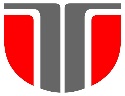 Universitatea Tehnică din Cluj-NapocaFacultatea de Automatică și CalculatoareDomeniul: Ingineria SistemelorProgramul de studiu: Automatică și Informatică Aplicatăanul universitar: 2017-2018Nr. crt.Titlul temeiScurta descriereCerințe /Cunoștințe necesareNivel (licenta/ master)1Aplicatie mobila pentru notificarea si monitorizarea incidentelor din traficProiectarea si implementarea unei aplicatii AndroidIntegrarea co Google Maps Accesarea GPSProgramare, Algoritmica, UML, Sisteme distribuite, Aplicatii multithreadLicenţăMaster2Optimizarea traficului rutier intr-o retea de intersectii folosind algoritmi geneticiImplementarea unui simulator de traficConceperea unor algoritmi bazati pe logica fuzzy pentru controlul intersectiilorProgramare, Algoritmica, UML, Sisteme distribuite, Aplicatii multithreadLicenţăMaster3Implementarea motor de recomandari utilizand Google Prediction APIImplementarea unei aplicatii web pentru colectarea Programare, Algoritmica, UML, Sisteme distribuite, Aplicatii multithreadLicenţăMaster4Implementare unei aplicatii  pentru identificare personalitatii utilizand serviciile  IBM WatsonImplementarea unei aplicatii web pentru colectarea de informatii de tip text de la utilizatoriIntegrarea cu IBM Watson Personal Insights pentru identificarea personalitatii utilizatorilorProgramare, Algoritmica, UML, Sisteme distribuite, Aplicatii multithreadLicenţăMaster5Cloud platform enabled application for Internet of ThingsImplementarea une platforme care sa ofere serviciile necesare pentru dispozitive de tip IotTImplementarea unui prototip pe un dispozitiv Arduino care sa demonstreze integrarea cu platformaUtilizarea serviciilor Amazon AWS IoT pentru implementarea platformeiProgramare, Algoritmica, UML, Sisteme distribuite, Aplicatii multithreadLicenţăMaster6Implementarea unui “smart contract” in reteaua EthereumImplementarea unui “smart contract utilizand limbajul de programare SolidityImplementarea unei aplicatii web pentru simularea unui ICO Programare, Algoritmica, UML, Sisteme distribuite, Aplicatii multithreadLicenţăMaster7Implementarea unei platforme multiagent utilizand microserviciiImplementarea unei platforme multi agent care sa includa microservicii de tipul: “service discovery”, “load balancer”, “circuit breaker”, “dynamic routing”Programare, Algoritmica, UML, Sisteme distribuite, Aplicatii multithreadLicenţăMaster8Analiza comparativa a solutiilor cloud de tip Platform as a Service (Paas)Analiza comparativa a serviciilor oferite de Amazon si GoogleImplementarea unei aplicatii demonstrative pe cele doua platformeProgramare, Algoritmica, UML, Sisteme distribuite, Aplicatii multithreadLicenţăMaster9Sistem distribuit pentru procesarea, stocarea si ditribuirea de continut multimediaImplementarea unei componente pentru importul de continut multimedia (video)Implementarea unei componente pentru distribuire de continut multimedia (video)Relizarea unei aplicatii web sau mobile care sa demonstreze functionalitatile sistemului (Programare, Algoritmica, UML, Sisteme distribuite, Aplicatii multithreadLicenţăMaster10Sistem de localizare bazat pe puncte de access WiFiImplementarea unui sistem de localizare similar GPS dar bazat doar pe informatii colectate de la puncte de access WiFiImplementarea unui sistem de colectare si mapare a pozitiilor punctelor de acces WiFi dintr-o regiuneProgramare, Algoritmica, UML, Sisteme distribuite, Aplicatii multithreadLicenţăMaster11Implementarea unei retele sociale utilizand baze de date orientate pe grafuriUtilizarea Neo4J pentru implemtarea unei retele socialeImplementarea unui client web sau mobil pentru reteau socialaProgramare, Algoritmica, UML, Sisteme distribuite, Aplicatii multithreadLicenţăMaster12Implementarea unei retele sociale de tip ad-hocImplementarea unei retele sociale de tip ad-hoc in care utilizatori isi pot gestiona conturi virtuale disponibile temporar pe perioada in care acestia sunt intr-o anumita zona de interesProgramare, Algoritmica, UML, Sisteme distribuite, Aplicatii multithreadLicenţăMaster